Θέμα: Πρόσκληση συμμετοχής στον εορτασμό της Ευρωπαϊκής Ημέρας Γλωσσών για το 2018Η Ευρωπαϊκή Ημέρα Γλωσσών καθιερώθηκε στις 6 Δεκεμβρίου 2001, όταν η Επιτροπή Υπουργών του Συμβουλίου της Ευρώπης αποφάσισε τον εορτασμό της ημέρας αυτής κάθε χρόνο στις 26 Σεπτεμβρίου, με σκοπό την προώθηση της πολυγλωσσίας στην Ευρώπη.Ο εορτασμός της Ευρωπαϊκής Ημέρας Γλωσσών (EDL) στοχεύει στην :Προώθηση της εκμάθησης ξένων γλωσσών, εάν είναι δυνατόν περισσότερων της μίας.Διατήρηση και καλλιέργεια του γλωσσικού πλούτου της Ευρώπης.Ανάγκη εκμάθησης από τους Ευρωπαίους και άλλων γλωσσών, εκτός της Αγγλικής.Συμπερίληψη λιγότερο ομιλούμενων γλωσσών στις γλώσσες που μαθαίνουν οι Ευρωπαίοι. Στο πλαίσιο του εορτασμού της Ευρωπαϊκής Ημέρας Γλωσσών για το 2018 και με αφορμή τον εορτασμό του 2018 ως ευρωπαϊκού έτους πολιτιστικής κληρονομιάς, προτείνουμε ως θέμα του φετινού εορτασμού : «Το αγαπημένο μου ελληνικό παραδοσιακό τραγούδι». 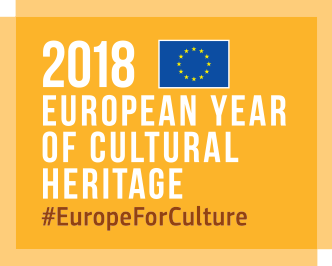 Προτεινόμενες δραστηριότητες (για όλους τους μαθητές και των δύο βαθμίδων εκπαίδευσης) :Οι μαθητές συζητούν για την ελληνική παραδοσιακή μουσική και αναφέρουν ένα αγαπημένο τους τραγούδι. Με την ευκαιρία αυτή, οι μαθητές μαθαίνουν από τους εκπαιδευτικούς του σχολείου τους γενικές πληροφορίες σχετικά με την ελληνική παραδοσιακή μουσική και την ιστορία της. Μαθαίνουν επίσης για την αξία της παράδοσης για κάθε λαό.Ακούνε ορισμένα από τα πιο χαρακτηριστικά παραδοσιακά τραγούδια της περιοχής τους αλλά και όλης της χώρας και μαθαίνουν χρήσιμες πληροφορίες σχετικά με αυτά.Η παραπάνω δραστηριότητα προτείνεται να πραγματοποιηθεί σε συνεργασία και με εκπαιδευτικούς, άλλων γνωστικών αντικειμένων, όπως δασκάλους (στο Δημοτικό), φιλολόγους (στο Γυμνάσιο), κ.λπ. Επίσης, μπορεί να πραγματοποιηθεί παράλληλα και με άλλες εργασίες ή εκδηλώσεις που ενδεχομένως διοργανώσει το σχολείο για τον εορτασμό του ευρωπαϊκού έτους πολιτιστικής κληρονομιάς.Προτεινόμενες δραστηριότητες (για μαθητές των τριών τάξεων του Γυμνασίου και των μεγαλύτερων τάξεων Δημοτικού) : Στη συνέχεια, οι μαθητές επιλέγουν, κατά τμήμα ή τάξη, ένα από τα τραγούδια που οι ίδιοι πρότειναν.Με τη βοήθεια εκπαιδευτικού του σχολείου θα μελετήσουν την ιστορία και το νόημα του παραδοσιακού τραγουδιού που θα επιλέξουν. Στη συνέχεια, μαζί με τον εκπαιδευτικό ξένων γλωσσών, θα αποδώσουν το απόσπασμα του τραγουδιού σε μία ή περισσότερες ξένες γλώσσες που διδάσκονται στο σχολείο, προσπαθώντας να παραμείνουν όσο το δυνατόν πιο πιστοί στην απόδοση του νοήματος του αποσπάσματος.Ακόμα, οι μαθητές του σχολείου μπορούν να δημιουργήσουν ένα ολιγόλεπτο βίντεο, στο οποίο ένας ή περισσότεροι απ’ αυτούς, οι πιο καλλίφωνοι, τραγουδούν το απόσπασμα από το αγαπημένο τους ελληνικό, παραδοσιακό τραγούδι.Οι μαθητές μεγαλύτερων τάξεων, με τη βοήθεια κάποιου εκπαιδευτικού, μπορούν να προσθέσουν στο βίντεο υποτίτλους, με το νόημα του τραγουδιού στη γλώσσα/ες που το απέδωσαν, με τη βοήθεια του συνδέσμου:https://www.ecml.at/ECML-Programme/Programme2012-2015/ICT-REVandmoreDOTS/ICT/tabid/1906/InventoryID/163/language/en-GB/Default.aspxΌσοι επιθυμούν, μπορούν να το αναρτήσουν και στο σχετικό ιστότοπο της Ευρωπαϊκής Ημέρας Γλωσσών: http://edl.ecml.at/Events/EventsDatabase/tabid/1772/ctl/Edit/mid/3439/Default.aspxΆλλα προτεινόμενα θέματα εορτασμού (για μαθητές κυρίως πρωτοβάθμιας εκπαίδευσης) :Βρείτε και πείτε τη μεγαλύτερη λέξη / λέξεις που γνωρίζετε στη γλώσσα σας (μέχρι πέντε).(Αποκλείονται τεχνικοί ή επιστημονικοί - ιατρικοί όροι). Οι μαθητές των μεγαλύτερων τάξεων, με τη βοήθεια του εκπαιδευτικού ξένων γλωσσών, θα προσπαθήσουν να αποδώσουν, αν αυτό είναι δυνατόν, το νόημα της λέξης/λέξεων αυτών σε άλλη/ες γλώσσα/ες που διδάσκονται στο σχολείο.Βρείτε γλωσσοδέτες στη γλώσσα σας (μέχρι πέντε).Οι μαθητές θα μάθουν από τον εκπαιδευτικό τι είναι οι γλωσσοδέτες και θα προσπαθήσουν να πουν έναν-δύο γλωσσοδέτες, χωρίς λάθη.Οι μαθητές, με τη βοήθεια του εκπαιδευτικού, μπορούν να βιντεοσκοπήσουν συμμαθητές τους που λένε το γλωσσοδέτη και να αναρτήσουν το σχετικό βίντεο (βλ. παραπάνω σχ. σύνδεσμο). Όσοι μαθητές ενδιαφέρονται, μπορούν να συμμετάσχουν στο διαγωνισμό για το καλύτερο σχέδιο σε T-shirt 2019, του Ευρωπαϊκού Κέντρου Σύγχρονων Γλωσσών (ECML/CELV), μέχρι 31 Δεκεμβρίου 2018.  Το καλύτερο σχέδιο θα βραβευθεί από το ECML.Για τους όρους συμμετοχής στο διαγωνισμό, κ.λπ. πληροφορίες, οι μαθητές μπορούν να επισκεφθούν την ιστοσελίδα: http://edl.ecml.at/T-shirts/EDLT-ShirtContest/tabid/3147/Default.aspxΟι εκπαιδευτικοί, μπορούν να αναρτήσουν τις καλύτερες εργασίες που ετοίμασαν οι μαθητές για τη συμμετοχή του σχολείου τους στον εορτασμό της Ε.Η.Γ. (EDL), εδώ: https://edl.ecml.at/Events/EventsDatabase/tabid/1772/ctl/Edit/mid/3439/Default.aspxΜπορούν επίσης να αναρτήσουν το διδακτικό υλικό που ετοίμασαν οι ίδιοι για τον εορτασμό της Ε.Η.Γ., εδώ: https://edl.ecml.at/Teachers/Addyourmaterial/tabid/3132/language/en-GB/Default.aspxΌσα σχολεία αποστείλουν στην υπηρεσία μας δείγμα της εργασίας τους για τον εορτασμό της ημέρας (στο mail του εγγράφου μας), θα λάβουν ευχαριστήρια επιστολή για τη συμμετοχή τους, περί τα τέλη του ημερολογιακού έτους 2018. Προθεσμία αποστολής στην υπηρεσία μας των εργασιών των σχολείων: 31 Δεκεμβρίου 2018.Όσα σχολεία ενδιαφέρονται για posters, αφίσες, κ.λπ. για τον εορτασμό της Ευρωπαϊκής Ημέρας Γλωσσών, μπορούν να τα εκτυπώσουν από τη σχετική ιστοσελίδα  : https://edl.ecml.at/Participate/Downloads/tabid/3156/language/en-GB/Default.aspx.Τέλος, για την παραγγελία και αποστολή άλλου υλικού, σε πολύ περιορισμένο αριθμό, τα ενδιαφερόμενα σχολεία πρέπει να απευθύνονται ηλεκτρονικά (e-mail εγγράφου) στην υπηρεσία μας, η οποία θα ανταποκριθεί ανάλογα με το διαθέσιμο υλικό. Προθεσμία: Παρασκευή 7 Σεπτεμβρίου 2018. Για την αποστολή του υλικού στα σχολεία απαιτούνται πλήρη στοιχεία ταχυδρομικής Δ/νσης σχολείου (και Τ.Κ.), καθώς και το όνομα του Δ/ντή.					           Η ΠΡΟΪΣΤΑΜΕΝΗ ΤΗΣ ΓΕΝΙΚΗΣ ΔΙΕΥΘΥΝΣΗΣ			  	                                                  ΑΝΘΗ ΓΩΡΟΥ	Κοιν. : Γ. Δ. Σπουδών Π.Ε. & Δ.Ε.Εσ. διανομή: ΓΔΕΔΘΠΟΔΕ-Τμήμα Διεθνών Σχέσεων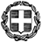 ΕΛΛΗΝΙΚΗ ΔΗΜΟΚΡΑΤΙΑΥΠΟΥΡΓΕΙΟ  ΠΑΙΔΕΙΑΣ, ΕΡΕΥΝΑΣ ΚΑΙ ΘΡΗΣΚΕΥΜΑΤΩΝΓΕΝΙΚΗ Δ/ΝΣΗ ΕΥΡΩΠΑΪΚΩΝ ΚΑΙ ΔΙΕΘΝΩΝ ΘΕΜΑΤΩΝ,ΠΑΙΔΕΙΑΣ ΟΜΟΓΕΝΩΝ ΚΑΙ ΔΙΑΠΟΛΙΤΙΣΜΙΚΗΣ ΕΚΠΑΙΔΕΥΣΗΣ ΔΙΕΥΘΥΝΣΗ ΕΥΡΩΠΑΪΚΩΝ ΚΑΙ ΔΙΕΘΝΩΝ ΘΕΜΑΤΩΝΤΜΗΜΑ ΔΙΕΘΝΩΝ ΣΧΕΣΕΩΝΤαχ. Δ/νση	: Ανδρέα Παπανδρέου 37Τ.Κ. – Πόλη	: 15180 – ΜαρούσιΤηλ.	                : 210 3442378Πληροφορίες	: Αικ. Μπομπέτση E-mail		: ampo@minedu.gov.grΤηλέφωνο	: 210 344 2378                ΕΞΑΙΡΕΤΙΚΑ ΕΠΕΙΓΟΝ            Μαρούσι, 19 Ιουνίου 2018        Αρ. Πρωτ.: ΦΣΕ 38/ 100847 /Η1ΠΡΟΣ: Τις Δ/νσεις Πρωτοβάθμιας &                                                     Δευτεροβάθμιας Εκπαίδευσης             (Για ενημέρωση όλων των σχολείων) Κοιν.:  Περιφ. Δ/νσεις Π.Ε. & Δ.Ε.                       Αποστολή με e-mail